ПРИРОДА И ДРУШТВО – 3. РАЗРЕД ОБЛАСТ:- Кретање* Наставне јединице су поређане редоследом – запис за изучавање садржаја уз огледе и запис у свеске.ИНТЕГРИСАНА НАСТАВА – ПРИРОДА И ДРУШТВО, СРПСКИ ЈЕЗИК, ЛИКОВНА КУЛТУРА, ПРОЈЕКТНА НАСТАВА, МУЗИЧКА КУЛТУРА – Редни број 14Послушати басну:https://www.youtube.com/watch?v=veTkd6SOrvgУвежбати читање ове басне; разумевање прочитаног.* У оквиру интегрисаног садржаја могуће је укључити и МУЗИЧКУ КУЛТУРУ – претраживањем Интернета пронаћи адекватну музичку пратњу за понуђену представу.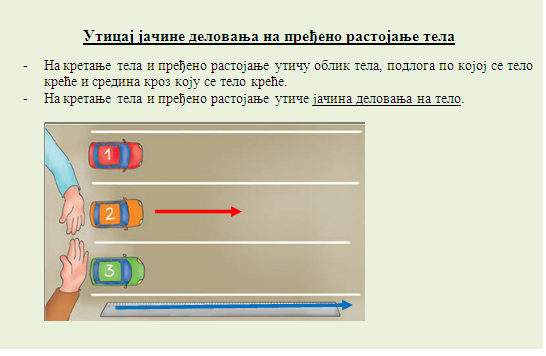 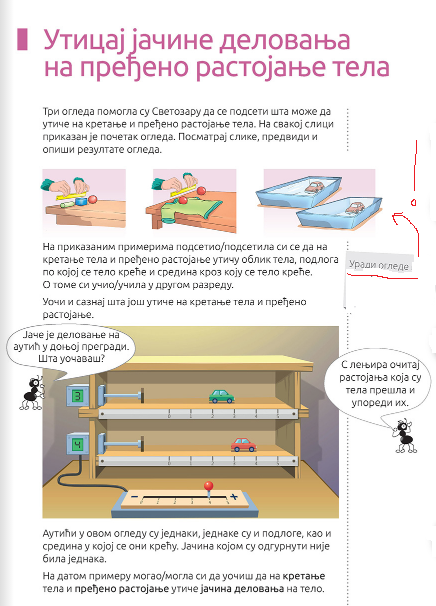 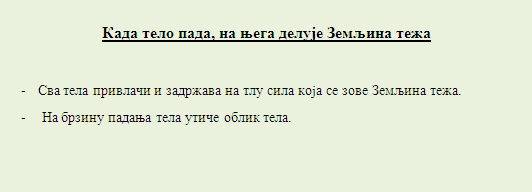 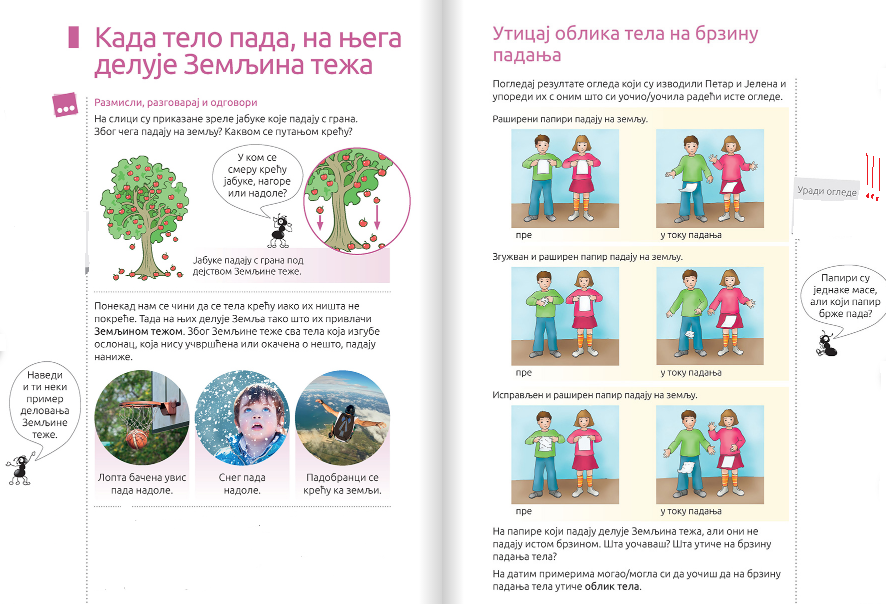 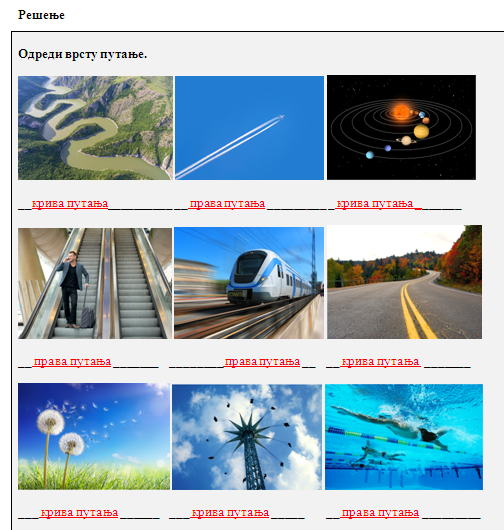 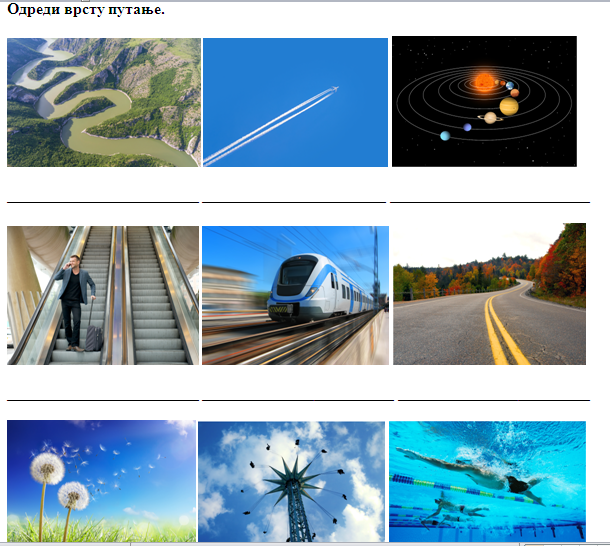 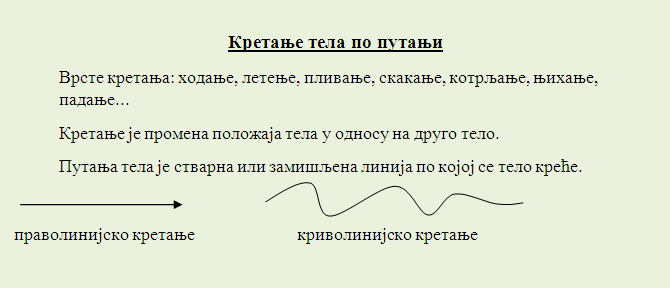 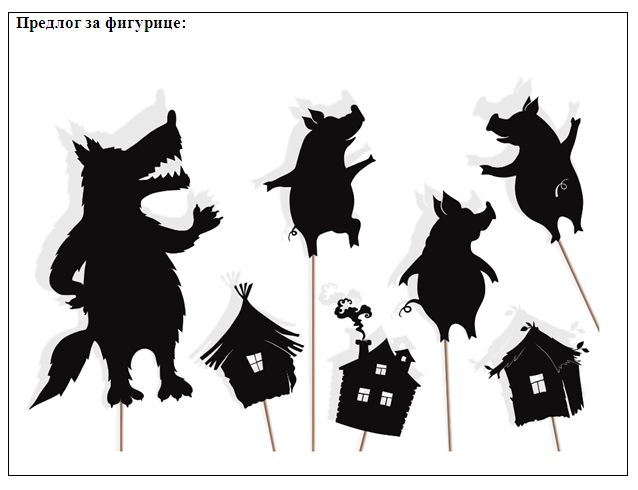 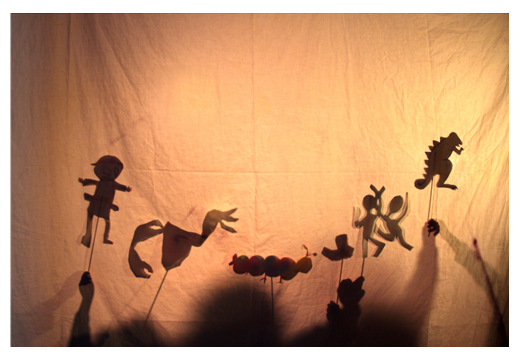 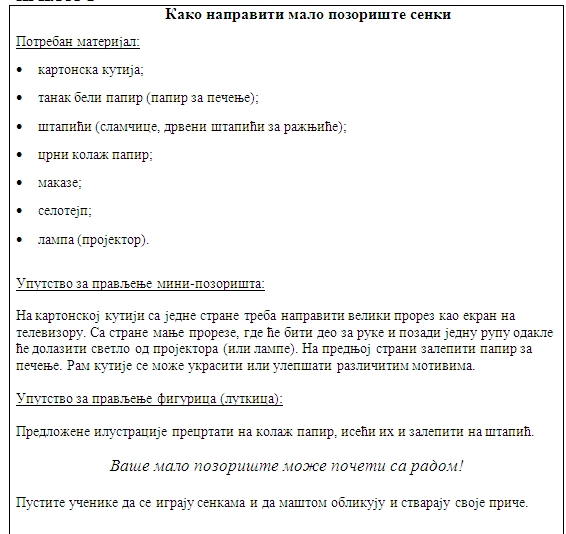 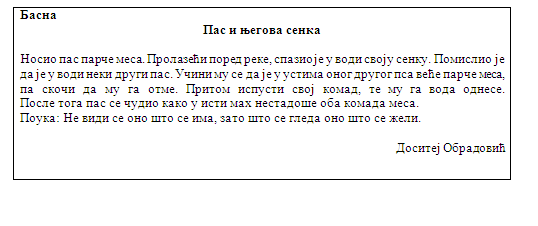 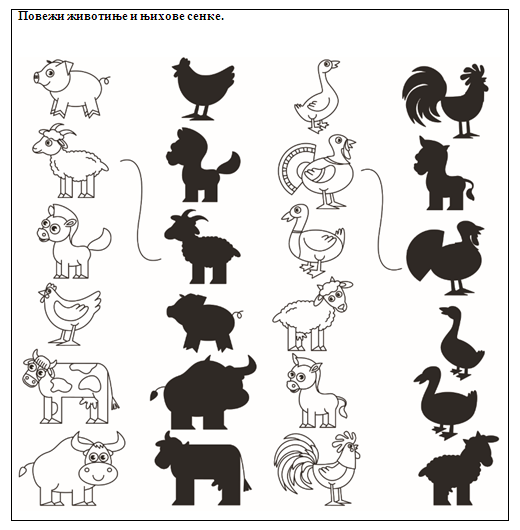 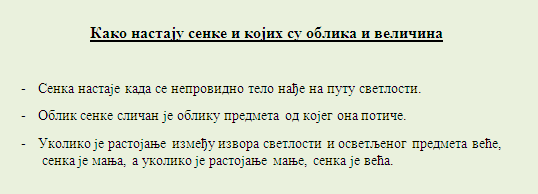 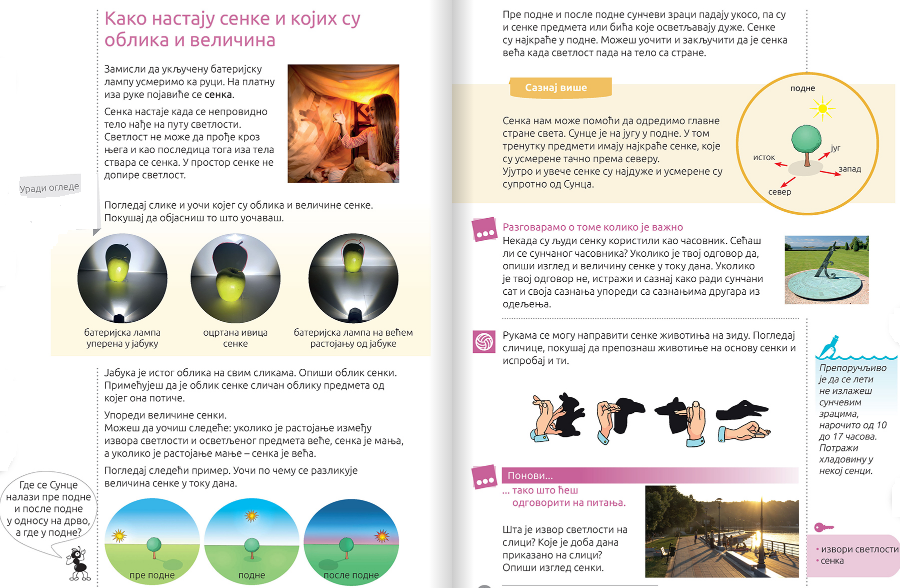 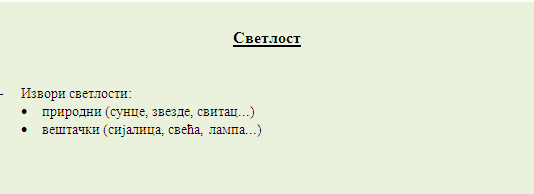 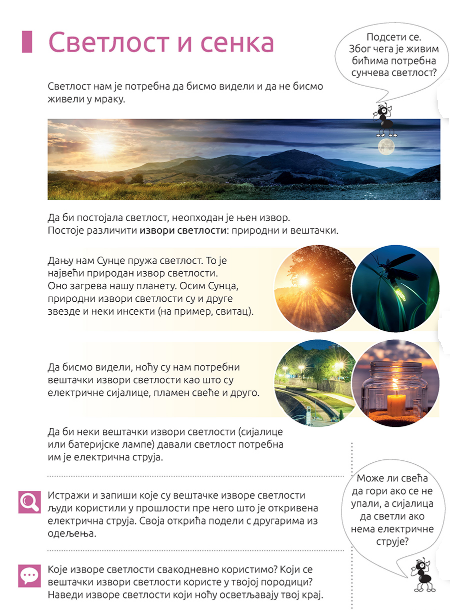 